SANDEEP JAIN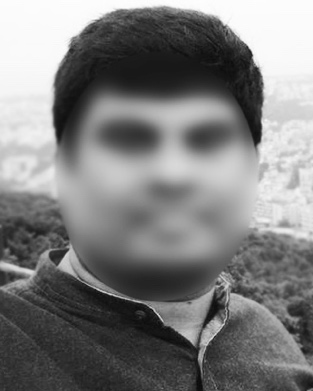 Email: sandeepjnxx@gmail.comMobile: 7542XXXX50Address: 7-125, Narayanguda, Hyderabad, Telangana 500027.CAREER OBJECTIVEA goal-oriented civil engineer with 1 year experience in project execution, construction, operations, resource management, site operation, and consultancy operations. I seek a challenging position using my skills and knowledge to grow my career and organization.WORK EXPERIENCEWorking as a Jr Civil Engineer at ABC Developers Ltd since 01 July 2022.Key Job Responsibilities:Assist with development of engineering designs, calculations and construction specifications using CAD software.Summarize project findings, writing technical reports, and present information to stake holders.Attend project meetings and site visits as required.Conduct field work, site inspection, testing materials and review construction process.Prepare 2D and 3D drawings using Auto CAD.Calculate project costs by estimation of material, equipment, and labour.Ensure safety standards and regulations at worksites.EDUCATIONB. Tech in Civil Engineering from Osmania University in 2022 with 8 GPAIntermediate M.P.C from Narayana Jr College in 2018 with GPA 8.510th Class from Brilliant Grammar High School in 2016 with GPA 8.4	TECHNICAL SKILLSAuto CADRevit ArchitectureMS Office (Excel, Word & PowerPoint)OTHER SKILLSExcellent communication.Creative thinking & attention to detailProblem solvingPeople managementPERSONAL DETAILSDate of Birth		:  27 Feb 2000Gender			:  MaleMarital Status		:  UnmarriedFather’s name		:  Surendra JainLanguages Known		:  English, Hindi & TeluguHobbies			:  Reading BooksReligion			:  HinduDeclaration: I hereby declare that all the information provided above is true to the best of my knowledge and understanding.Place:Date:											Signature.